Metrologie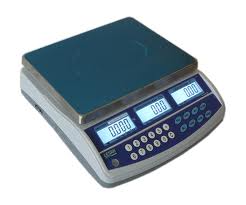 Metrologie se zabývá:schvalováním měřidelkontrolou přesnosti měřidel= ověřování měřidel ověřováním hotově baleného zboží označeného symbolem „e“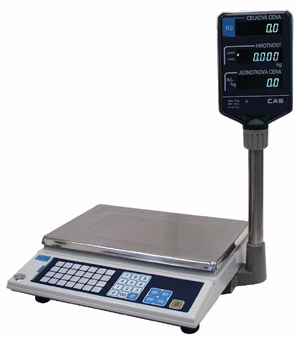 Jak se pozná ověřené měřidlo? …………………………………………………………………………………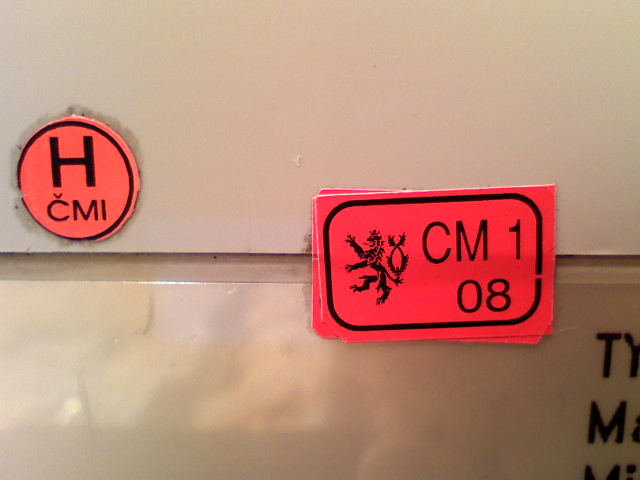              ………………………………………………             ………………………………………………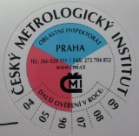 …………………………………………………………….…………………………………………………………….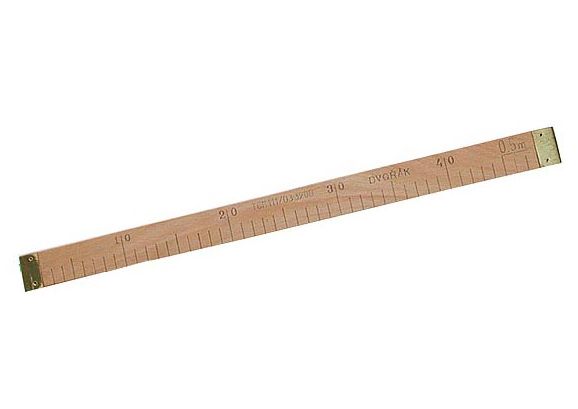 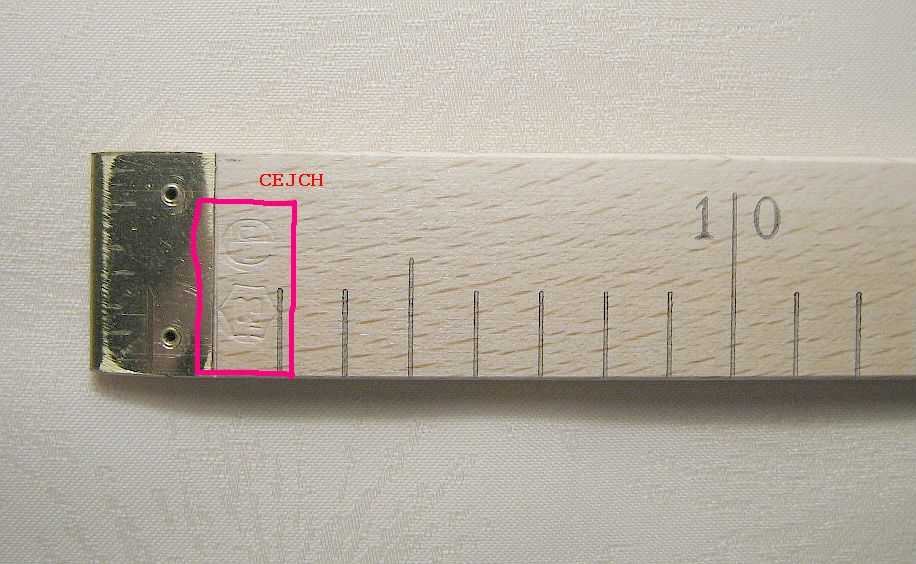 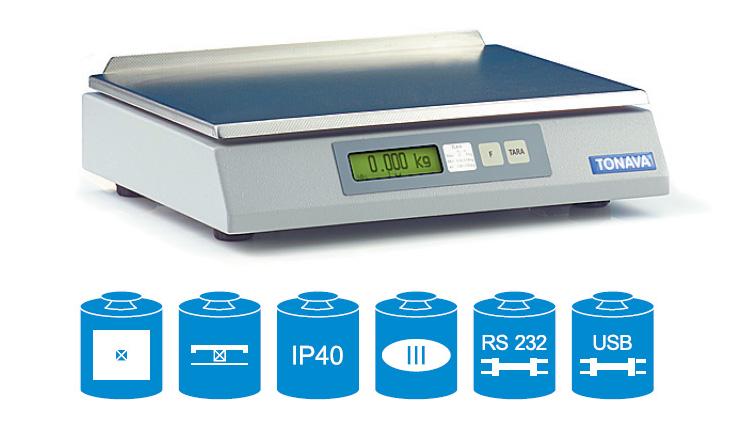 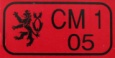 Doba platnosti ověření např. váhy neautomatické – 2 roky.Doba platnosti ověření měřidla je podle druhu - ……………………………………Při porušení povinnosti metrologické kontroly - pokuta!!!Význam metrologických kontrol v obchodě - ………………………………………………………………………Metrologické výkony (ověřování měřidel) jsou placené a metrologickou kontrolu je nutné objednat!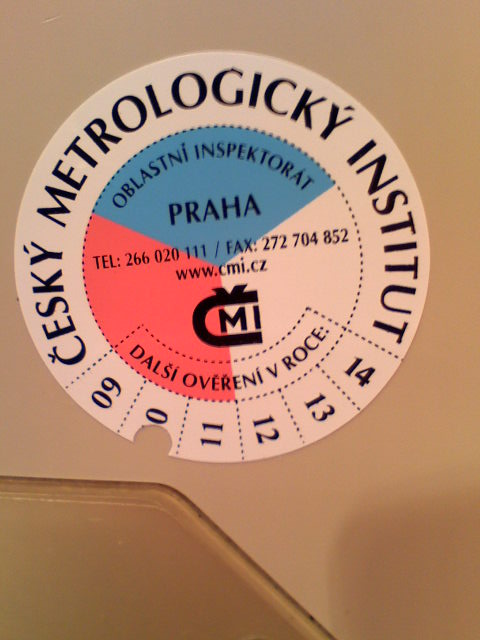 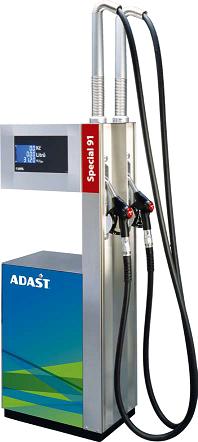 